CURSOS I HORARIS ESTIU 2024KIDS COURSES (Infantil-1er cicle de primària)	Preu per setmana: 64€ 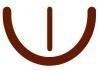 	Setmana de juny: 51€Del 25 de juny al 26 de Juliol	(places limitades) Horari: De 10:00 a 12:00 del matí, de dilluns a divendresCursos destinats a INFANTS, on es treballen bàsicament l’speaking i el listening a través de diferents PROJECTES I ACTIVITATS ,augmentant així la capacitat de comunicació i donant confiança en un espai en què es parla exclusivament en anglès.CHILDREN COURSES (2on-3er cicle de primària)	Preu per setmana: 64€                                                                                                                         Setmana de juny: 51€Del 25 de juny al 26 de Juliol	(places limitades) Horari: De 10:00 a 12:00 del matí, de dilluns a divendresCursos destinats a NENS on es treballen continguts gramaticals i de vocabulari per donar una bona empenta al seu nivell. Podran aprofitar l’estiu per guanyar CONFIANÇA I FLUÏDESA.JUNIOR COURSES (1er i 2on cicle de la ESO)	Preu per setmana: 64€De l’1 de juliol al 26 de Juliol	(places limitades) Horari: De 10:00 a 12:00 del matí, de dilluns a divendresCursos destinats a JOVES on es treballen continguts gramaticals i de vocabulari REFORÇANT i AMPLIANT els continguts d’anglès de la ESO.CURSOS INTENSIUS (a patir del 2on cicle de la ESO)	Preu curs: 535€ (80 hores)CURS RECOMANAT PER PUJAR DE NIVELL	*Preu: 134€/setmana (20 hores)De l’1 de juliol al 26 de Juliol	(4 setmanes)De 9:30 a 13:30 del mati, de dilluns a divendres.Curs intensiu d’un mes (Juliol), destinat a aquells alumnes que volen avançar un nivell equivalent a un curs d’hivern. Es farà una prova de nivell. El preu del llibre o dossier no està inclòs.FC INTENSIVE COURSE	Preu curs: 535€ (80 hores)De l’1 de juliol al 26 de Juliol.	*Preu: 134€/setmana (20 hores)Horari: de 09:30 a 13:30 de Dilluns a Divendres.	(4 setmanes)Curs intensiu d’un mes (Juliol), destinat a aquells alumnes que volen PRESENTAR- SE a l’examen oficial de Cambridge al DESEMBRE. Es farà una prova de nivell. El preu del llibre o dossier no està inclòs.FC & CAE BOOSTER EXAM COURSE	Preu curs: 268€ (40 hores)	1ª set de curs dim-divDel 25 de juny al 26 de Juliol.	(5 setmanes)Horari: de 16h a 18h de Dilluns a Dijous.Curs intensiu d’un mes (Juliol), destinat a aquells alumnes que volen PRESENTAR- SE a l’examen oficial de Cambridge al Juliol. Es farà una prova de nivell. El preu del llibre o dossier no està inclòs.CURSOS INTENSIUS D’ANGLÈS PER A ADULTS                      Preu curs: 521€ (78 hores)De l’1 de juliol al 25 de juliol de dilluns a dijous tarda.                               *Preu Juliol: 320€ (48 hores) Horari: De 19:00 a 22:00 *                                                                        **Preu Setembre: 201€ (30 hores) Del 26 d’Agost al 6 de Setembre de dilluns a divendres tarda.Horari: De 19:00 a 22:00**Cursos destinats a adults. Es farà una prova de nivell i s’ubicarà a l’alumne en el curs més adient. És equivalent a tot un curs d’hivern. El preu del llibre o dossier no està inclòs.ENGLISH FOR TRAVELLING (Speaking Class)	Preu curs: 100€ (16 hores)De l’1 de juliol al 24 de Juliol	(4 setmanes)Horari: de 18.00 a 20.00 de Dilluns i Dimecres.Curs de conversa per a adults amb un mínim d’angles elemental (A+). (Intensiu d’un mes al Juliol, cada sessió tractarà un tema diferent). El preu del llibre o dossier no està inclòs.Topics:1. Getting There 2. Accommodation 3.Eating out 4.Shopping 5. Giving Directions 6. Go sightseeing 7.Problems & solutions travelling 8. Travel expressionsPer a fer confirmar la inscripció, s’haurà d’abonar l’import corresponent a la primera setmana del curs escollit abans del seu inici.L’escola es reserva el dret d’anul·lar un grup o canviar la quota i/o horari, quan el nombre d’alumnes sigui inferior a quatre.NOVALANGUAGE ESCOLA D’IDIOMES         C/ Major 29 Telf: 670 36 51 37              08211 Castellar del Vallès